MERRY CHRISTMAS FROM BUSINESS MANAGEMENT!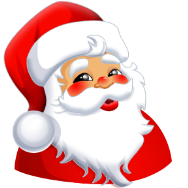 Just a little something to keep you all busy during those long holidays!Due - Tuesday 10 JanuaryLarge football clubs and major sporting events such as the London Olympics depend heavily on sponsorship as a means of funding.Large football clubs and major sporting events such as the London Olympics depend heavily on sponsorship as a means of funding.Large football clubs and major sporting events such as the London Olympics depend heavily on sponsorship as a means of funding.a)Why would a company choose to withdraw sponsorship as a means of promotion? Why would a company choose to withdraw sponsorship as a means of promotion? 3b)Organisations may choose to assess their strengths, weaknesses, opportunities and threats before making important decisions.Describe the costs and benefits of using a SWOT analysis in decision making.Organisations may choose to assess their strengths, weaknesses, opportunities and threats before making important decisions.Describe the costs and benefits of using a SWOT analysis in decision making.6c)One SPL team chose to restructure its organisation by delayering.  Describe, using diagrams, what is meant by the term “delayering” and the effects it can have on an organisation.One SPL team chose to restructure its organisation by delayering.  Describe, using diagrams, what is meant by the term “delayering” and the effects it can have on an organisation.7i)Shareholders are one of the company’s stakeholders.  Explain why shareholders are interested in an organisation’s financial information.4ii)Describe how 5 other stakeholders could influence an organisation.5(25)